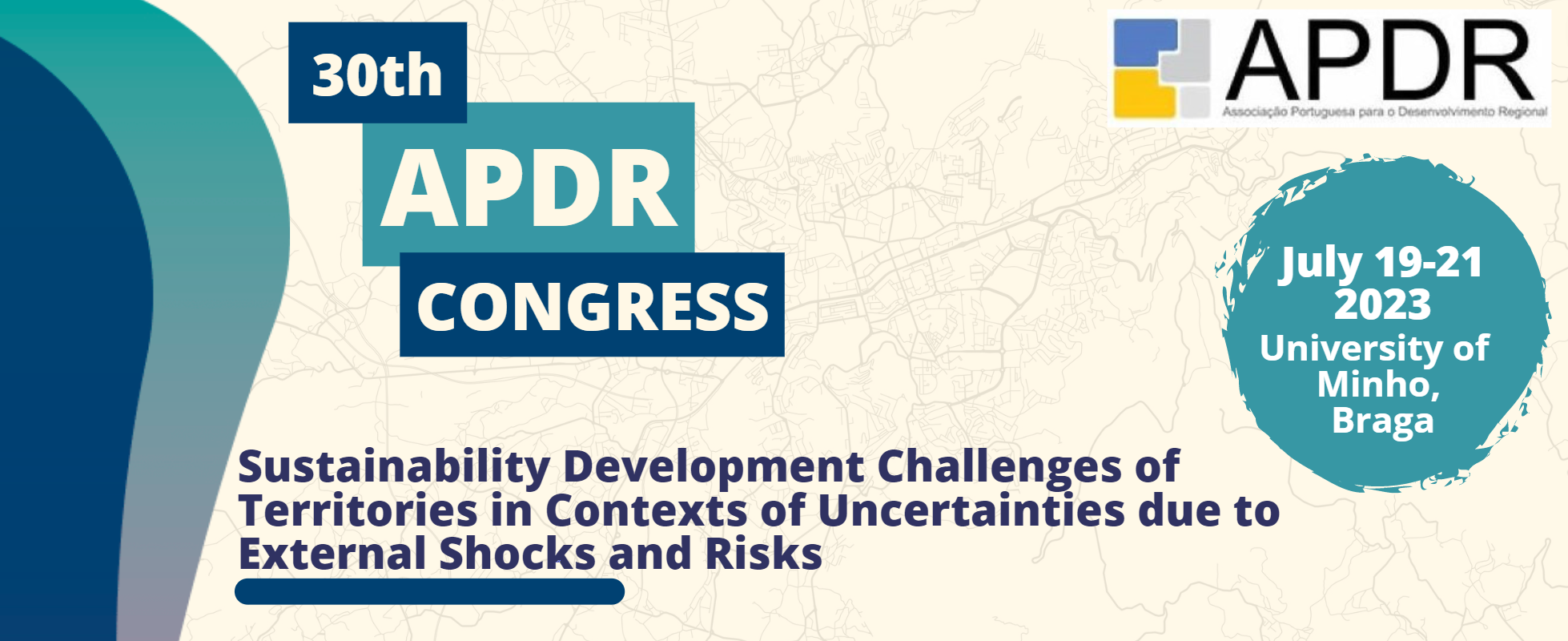 Title: Subtitle (Times News Roman, 14, bold, line spacing 1.5, align left)1st Author (Name and Surname)Affiliation/Organization (Country) author1@local.com2nd Author (Name and Surname)Affiliation/Organization (Country)
 author2@local.com3rd Author (Name and Surname)Affiliation/Organization (Country) author3@local.comAbstractPurpose | (Body: Times New Roman, 10, regular, line spacing 1.5, justified)Methodology/Approach | (Body: Times New Roman, 10, regular, line spacing 1.5, justified)Expected Results | (Body: Times New Roman, 10, regular, line spacing 1.5, justified)Keywords | Insert a maximum of 5 keywords, separated by commas. (Body: Times New Roman, 10, line spacing 1.5, justified)References | References, presented in alphabetical order, should be in APA format - American Psychological Association (http://www.apastyle.org/) and include all the authors cited in the text.Titles should not be written in capital letters, except at the beginning or when rules require so. If there is a subtitle, it should be separated by ':' and the first letter should be capitalized. The exception is the name of journals, which are always capitalized [e.g., Pizam, A. (1999). A comprehensive approach to classifying acts of crime and violence at tourism destinations. Journal of Travel Research, 38(1) 5-12]. If the documents have DOI (Digital Object Identifier), they should be included.In terms of format, the list of references should be tabbed in the second and following lines, and no spaces should exist between them.Example:Zhu, J., & Liu, W. (2020). A tale of two databases: The use of Web of Science and Scopus in academic papers. Scientometrics, 123(1), 321-335. DOI: 10.1007/s11192-020-03387-8